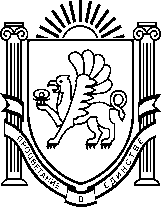 Муниципальное бюджетное дошкольное образовательное учреждение «Детский сад «Вишенка» с. Красное» Симферопольского района Республики Крым_________________________________________________________________________________________ул. Комсомольская 11-«А», с. Красное, Симферопольский район, 297522, Республика Крым, Российская Федерация,  E-mail: vishenka.duz@bk.ruОКПО 00839056 ОГРН 1159102036378 ИНН/КПП 9109010740/910901001«Путешествие в страну Здоровья»-  здоровьесберегающие технологии                                                                              Педагог: Парманкулова Т.В.20.02. 2019 годМастер-класс для педагогов «Путешествие в страну Здоровья»Цель:                                                                                                                           формирование у педагогов умения и желания заботиться о своем здоровье и здоровье своих воспитанников, потребности в здоровом образе жизни и эмоциональном благополучии как залоге успешности в педагогической деятельности.Задачи:                                                                                                                       1 . Создать условия для сохранения и укрепления здоровья педагогов. 2. Поддерживать благоприятный психологический климат в детском саду. 3. Сформировать у педагогов навыки саморегуляции, чувство эмпатии, позитивное отношение, искренность и открытость.Ход мастер-классаЗдравствуйте, уважаемые педагоги!Будущее каждого человека во многом зависит от состояния его здоровья. И если учесть, что здоровье человека формируется с самого раннего детства, то наша задача, как педагогов, всячески этому способствовать. А для того, чтобы вспомнить некоторые методы, способствующие его укреплению, я приглашаю вас в страну Здоровья, Слайд 1 жители которой следят за своим здоровьем и делают все, чтобы быть здоровыми и бодрыми. И у них есть одна традиция: всем своим гостям они устраивают испытания, а тем, кто с ними справится, дарят подарок. Вот и для нас они приготовили испытания.Слайд 2Первое испытание – самомассаж. (Выполнение самомассажа под песню Железновой «У жирафа пятна, пятна…»)(Аудиозапись аплодисментов)Молодцы, с первым заданием вы успешно справились!Слайд 3А второе задание называется «Пальчиковая гимнастика»Выполнение гимнастики «Пчелы», «Наш котик».(Аудиозапись аплодисментов)Отлично, и со вторым заданием вы справились.Слайд 4А третье задание у нас называется «Логоритмика»(Железнова «Головой мы покиваем»).(Аудиозапись аплодисментов)Вы замечательно справились со всеми испытаниямиСлайд 5А четвертое задание называется «Массаж спины»Упражнение «Дятел».(Аудиозапись аплодисментов)Отлично, и с четвертым заданием вы справились.Слайд 6Следующим заданием объявляется конкурс «Олимпийский интеллектуальный марафон»(Аудиозапись аплодисментов)Награждение победителя – кто больше всех правильно ответил на вопросы конкурса.Слайд 7Следующее испытание «Гимнастика для глаз»( аудио Бабочка, гимнастика «Ослик» )(Аудиозапись аплодисментов)Слайд 8и в награду за это жители страны Здоровья дарят вам большую корзину с фруктами, чтобы вы были еще более здоровыми и выносливыми.Слайд 9Здоровья вам и вашим детям!Что же такое здоровье? Ответы педагогов.Вед: Итак, здоровье - это красота, это сила и ум, хорошее настроение. Здоровье – это самое большое богатство. Здоровье – это счастье.  Что нужно делать, чтобы быть здоровым?               Ответы педагоговВед: Итак, надо помнить...- Здоровье не всё, что приносит радость, но без здоровья ничего не радует.- Здоровье – это не только хорошая физическая форма, но и душевное равновесие.- Здоровье – это способность удовлетворять в разумных пределах свои потребности.- Здоровье нужно не только тебе, но и людям, которым ты обязан помогать.- Здоровье – это культура человеческих отношений.- Здоровье – это социальная культура отношений.- Здоровья - это образ жизни.- Хочешь быть здоровым, подружись с физической культурой, чистым воздухом и здоровой пищей. Учись правильно дышать: спокойно, неглубоко, размеренно.- Здоровье – это капитал, его можно приумножить, а можно прокурить и пропить. Хочешь быть здоровым – будь им!      Педагогам необходимо помнить, что они входят в группу риска по различным профзаболеваниям. Вы часто вынуждены находиться в статической позе. Поэтому, уменьшается подвижность суставов, нарушается поступление кислорода к внутренним органам и головному мозгу. Всё это может спровоцировать различные заболевания.      Статистические данные показывают, что 54% педагогов имеют нарушения массы тела, 70% -нарушение опорно-двигательного аппарата. Нарушения в нервно – психическом здоровье имеют: после 10-ти лет работы более 35% педагогов; после 15-ти лет стажа – 40%; после 20-ти лет – более 50% педагогов. Постоянное перенапряжение приводит к ряду соматических заболеваний (язва желудка, сахарный диабет, ишемическая болезнь сердца, гипертония).                                 К основным профессиональным заболеваниям педагогов относятся: миопия (близорукость), ларингит, синдром хронической усталости, гиподинамия, остеохондроз.Причинами заболеваний являются: 
- отсутствие стабильного режима труда и отдыха; - большая учебная нагрузка как результат низкой оплаты;
 - отсутствие системы психопрофилактических мероприятий, комнат психологической разгрузки;- использование авторитарного стиля руководства; - снижение двигательной активности, перенапряжение.Вед: Профессия обязывает нас много говорить. Перенапряжение голосовых связок может спровоцировать болезни горла: ларингит, фарингит. Выполнение несложных упражнений поможет укрепить мышцы гортани. Предлагаю вам выполнить комплекс дыхательно-голосовых упражнений для укрепления мышц гортани.    - Поцокайте языком громко и быстро, тихо и медленно.    - Несколько раз постарайтесь дотянуться языком до подбородка.    - Постарайтесь зевнуть с закрытым ртом, как бы скрывая зевоту от окружающих.    - Откройте рот максимально широко, немного расслабьте мышцы и мягко опустите голову вниз. Вернитесь в исходное положение.    - Прижмите указательные пальцы к переносице. Представьте, что вы набрали в рот воды, помычите и почувствуйте в пальцах резонирование.    - Выполните движения губами, мысленно произнося «а-о-э».Педагоги выполняют комплекс упражнений.         Сейчас мы заменим нашу статическую позу в положении сидя на активный отдых.- Конкурс «Ласточка» (Кто дольше простоит на одной ноге в позе ласточки.)    - Конкурс «Кто дольше прокрутит обруч».     - Конкурс «Пословица и поговорка» (Члены команд поочередно называют пословицы и поговорки о здоровье.) Вед: Всем известно, что хорошее настроение связано со здоровьем. Смех продлевает жизнь. Когда мы смеёмся, наш организм вырабатывает эндорфины – гормоны удовольствия. Мыслите позитивно! Учитесь контролировать свои мысли и при появлении негативных, сразу же заменяйте их на позитивные.Упражнение «Дружественная ладошка». Мне очень хочется, чтобы о нашей сегодняшней встрече осталась память. Пусть это будет дружеская ладошка. Для этого выполним упражнение, которое так и называется. Участникам раздаются листки бумаги. Ведущий: Обведите контур своей ладони тем цветом, на который похоже ваше настроение сейчас и напишите на ней свое имя. Затем передайте листок с контуром ладошки вашим коллегам по команде, и пусть каждый оставит свои пожелания или комплимент на одном из пальцев ладошки. Послание должно иметь позитивное содержание, личностную обращенность, любым образом упоминать сильные стороны конкретного человека.   Выполнение задания участниками. - Пусть эти ладошки несут тепло и радость наших встреч, напоминают об этих встречах, а может быть, и помогают в какой-то сложный момент. - Спасибо за внимание! Пусть исполняются самые несбыточные мечты и самые нереальные желания! Пусть листы календаря сменяются, оставляя в памяти яркие события года! Всего вам большого и светлого... Наши рекомендации:Начинайте каждый день с чувством радости.Поддерживайте это состояние в течение дня.Прежде чем дать волю гневу, сосчитайте до десяти.Ощущайте себя хозяином и властелином своей судьбы.Относитесь к людям так, как вы хотели бы, чтобы люди относились к вам.Питайтесь регулярно и разнообразно.Исключайте жареную, жирную пищу, алкоголь.Увеличьте потребление овощей, фруктов, рыбы, мяса, молочных продуктов.Не переедайте на ночь.Спите не менее 8-ми часов в сутки.Занимайтесь физическими упражнениями.Больше двигайтесь, старайтесь больше бывать на свежем воздухе.Любите свою душу и тело.Старайтесь окружить их комфортом.Слушайте красивую музыкуНе надейся на БогаИ не верь чудесам,Есть одна лишь подмога:Помоги себе сам.СПАСИБО ЗА   ВНИМАНИЕ!